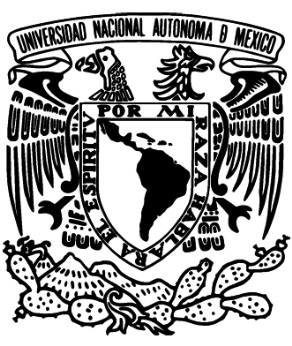 Facultad de IngenieríaDivisión de Ingeniería en Ciencias de la Tierra Asunto: Inicio del proceso de titulación                     Fecha: ________________________Dra. Ana Paulina Gómora FigueroaPresidente del Comité de Titulación Carrera de Ingeniero _____________P r e s e n t eCon base en el artículo 20 del Reglamento General de Exámenes (RGE) de la Universidad Nacional Autónoma de México y el artículo 1° del Reglamento de opciones de titulación para las licenciaturas de la Facultad de Ingeniería, solicito a usted de la manera más atenta se sirva autorizar la siguiente propuesta de titulación:Sin otro particular agradezco su atención y consideración a la presente solicitud.A t e n t a m e n t eNOMBRE Y FIRMA DEL ALUMNO				REVISADON° de cuenta							Coordinador/a de Carreraccp Coordinador/a de la Carreraccp InteresadoINFORMACIÓN ADICIONAL (NO ENTREGAR)IMPORTANTE: El formato FEX-0 deberá entregarse al coordinador/a de carrera, por lo que se recomienda ponerse en contacto con él oportunamente.Se muestran a continuación todas las modalidades de titulación válidas para la Facultad de Ingeniería, de acuerdo con el Artículo 1 del Reglamento de opciones de titulación para las licenciaturas de la Facultad de Ingeniería, aprobado por el Consejo Técnico el 22 de abril de 2015:Titulación mediante tesis o tesina y examen profesional.Titulación por actividad de investigación.Titulación por seminario de tesis o tesina.Titulación mediante examen general de conocimientos.Titulación por totalidad de créditos y alto nivel académico.Titulación por trabajo profesional.Titulación por estudios de posgrado.Titulación por ampliación y profundización de conocimientos.Titulación por servicio social.Titulación por actividad de apoyo a la docencia.Se enlistan los nombres de los coordinadores de las carreras de la DICT, quienes deberán revisar y firmar de conformidad el presente formato:Mtra. Isabel Domínguez TrejoCoordinadora de carrera Ingeniería GeológicaM.C. Thalía Alfonsina Reyes PimentelCoordinadora de carrera Ingeniería GeofísicaIng. Soledad Viridiana Guzmán HerreraCoordinadora de carrera Ingeniería de Minas y MetalurgiaM.I Berenice Anell Martínez CabañasCoordinadora de carrera Ingeniería PetroleraNombre del alumno:Número de cuenta:Carrera:Modalidad de titulación:(Nota 1)IIIIIIIVVVIVIVIIVIIIIXXModalidad de titulación:(Nota 1)Tema o título (Nota 2)Temario (Notas 2 y 5)I.- II.- III.- IV.- V.- VI.-I.- II.- III.- IV.- V.- VI.-I.- II.- III.- IV.- V.- VI.-I.- II.- III.- IV.- V.- VI.-I.- II.- III.- IV.- V.- VI.-I.- II.- III.- IV.- V.- VI.-I.- II.- III.- IV.- V.- VI.-I.- II.- III.- IV.- V.- VI.-I.- II.- III.- IV.- V.- VI.-I.- II.- III.- IV.- V.- VI.-I.- II.- III.- IV.- V.- VI.-Objetivo General (Nota 2)Justificación (Nota 2)Director, aval o responsable del proyecto según aplique (Nota 3)Director, aval o responsable del proyecto según aplique (Nota 3)Nombre y FirmaNombre y FirmaNombre y FirmaNombre y FirmaNombre y FirmaNombre y FirmaNombre y FirmaNombre y FirmaNombre y FirmaNombre y FirmaNombre y FirmaPropuesta de Jurado (Notas 3 y 6) ó Comité (Nota 4)Propuesta de Jurado (Notas 3 y 6) ó Comité (Nota 4)Propuesta de Jurado (Notas 3 y 6) ó Comité (Nota 4)Propuesta de Jurado (Notas 3 y 6) ó Comité (Nota 4)Propuesta de Jurado (Notas 3 y 6) ó Comité (Nota 4)Propuesta de Jurado (Notas 3 y 6) ó Comité (Nota 4)Propuesta de Jurado (Notas 3 y 6) ó Comité (Nota 4)Propuesta de Jurado (Notas 3 y 6) ó Comité (Nota 4)Propuesta de Jurado (Notas 3 y 6) ó Comité (Nota 4)Propuesta de Jurado (Notas 3 y 6) ó Comité (Nota 4)Propuesta de Jurado (Notas 3 y 6) ó Comité (Nota 4)Propuesta de Jurado (Notas 3 y 6) ó Comité (Nota 4)Nombre y gradoÁrea de interés o especialidad, y/o justificación (Nota 3)Área de interés o especialidad, y/o justificación (Nota 3)Área de interés o especialidad, y/o justificación (Nota 3)Área de interés o especialidad, y/o justificación (Nota 3)Área de interés o especialidad, y/o justificación (Nota 3)Área de interés o especialidad, y/o justificación (Nota 3)Institución donde laboraInstitución donde laboraInstitución donde laboraInstitución donde laboraInstitución donde labora1) 2)  3) 4) 5) Información relevante (sólo aplica para modalidades IV, V, VII y VIII)Presentar, según aplique, la documentación indicada para cada una de las modalidades del Reglamento de opciones de titulación para las licenciaturas de la Facultad de Ingeniería.Presentar, según aplique, la documentación indicada para cada una de las modalidades del Reglamento de opciones de titulación para las licenciaturas de la Facultad de Ingeniería.Presentar, según aplique, la documentación indicada para cada una de las modalidades del Reglamento de opciones de titulación para las licenciaturas de la Facultad de Ingeniería.Presentar, según aplique, la documentación indicada para cada una de las modalidades del Reglamento de opciones de titulación para las licenciaturas de la Facultad de Ingeniería.Presentar, según aplique, la documentación indicada para cada una de las modalidades del Reglamento de opciones de titulación para las licenciaturas de la Facultad de Ingeniería.Presentar, según aplique, la documentación indicada para cada una de las modalidades del Reglamento de opciones de titulación para las licenciaturas de la Facultad de Ingeniería.Presentar, según aplique, la documentación indicada para cada una de las modalidades del Reglamento de opciones de titulación para las licenciaturas de la Facultad de Ingeniería.Presentar, según aplique, la documentación indicada para cada una de las modalidades del Reglamento de opciones de titulación para las licenciaturas de la Facultad de Ingeniería.Presentar, según aplique, la documentación indicada para cada una de las modalidades del Reglamento de opciones de titulación para las licenciaturas de la Facultad de Ingeniería.Presentar, según aplique, la documentación indicada para cada una de las modalidades del Reglamento de opciones de titulación para las licenciaturas de la Facultad de Ingeniería.Presentar, según aplique, la documentación indicada para cada una de las modalidades del Reglamento de opciones de titulación para las licenciaturas de la Facultad de Ingeniería.Nota 1: Consultar el artículo 1° del Reglamento de opciones de titulación para las licenciaturas de la Facultad de Ingeniería.Nota 2: Aplica para modalidades I, II, III, VI, VII, VIII, IX y X del Reglamento de opciones de titulación para las licenciaturas de la Facultad de Ingeniería.Nota 3: Aplica para modalidades I, II, III, VI, IX y XNota 4: En las modalidades VII y VIII, en lugar de un Jurado se designa un Comité de Recepción Profesional conformado por sólo tres personas.Nota 5: Por acuerdo de los Comités de Titulación de la DICT, los trabajos escritos incluirán un resumen en inglés. Nota 6: El jurado propuesto está sujeto a validación por el Comité de Titulación.Nota 1: Consultar el artículo 1° del Reglamento de opciones de titulación para las licenciaturas de la Facultad de Ingeniería.Nota 2: Aplica para modalidades I, II, III, VI, VII, VIII, IX y X del Reglamento de opciones de titulación para las licenciaturas de la Facultad de Ingeniería.Nota 3: Aplica para modalidades I, II, III, VI, IX y XNota 4: En las modalidades VII y VIII, en lugar de un Jurado se designa un Comité de Recepción Profesional conformado por sólo tres personas.Nota 5: Por acuerdo de los Comités de Titulación de la DICT, los trabajos escritos incluirán un resumen en inglés. Nota 6: El jurado propuesto está sujeto a validación por el Comité de Titulación.Nota 1: Consultar el artículo 1° del Reglamento de opciones de titulación para las licenciaturas de la Facultad de Ingeniería.Nota 2: Aplica para modalidades I, II, III, VI, VII, VIII, IX y X del Reglamento de opciones de titulación para las licenciaturas de la Facultad de Ingeniería.Nota 3: Aplica para modalidades I, II, III, VI, IX y XNota 4: En las modalidades VII y VIII, en lugar de un Jurado se designa un Comité de Recepción Profesional conformado por sólo tres personas.Nota 5: Por acuerdo de los Comités de Titulación de la DICT, los trabajos escritos incluirán un resumen en inglés. Nota 6: El jurado propuesto está sujeto a validación por el Comité de Titulación.Nota 1: Consultar el artículo 1° del Reglamento de opciones de titulación para las licenciaturas de la Facultad de Ingeniería.Nota 2: Aplica para modalidades I, II, III, VI, VII, VIII, IX y X del Reglamento de opciones de titulación para las licenciaturas de la Facultad de Ingeniería.Nota 3: Aplica para modalidades I, II, III, VI, IX y XNota 4: En las modalidades VII y VIII, en lugar de un Jurado se designa un Comité de Recepción Profesional conformado por sólo tres personas.Nota 5: Por acuerdo de los Comités de Titulación de la DICT, los trabajos escritos incluirán un resumen en inglés. Nota 6: El jurado propuesto está sujeto a validación por el Comité de Titulación.Nota 1: Consultar el artículo 1° del Reglamento de opciones de titulación para las licenciaturas de la Facultad de Ingeniería.Nota 2: Aplica para modalidades I, II, III, VI, VII, VIII, IX y X del Reglamento de opciones de titulación para las licenciaturas de la Facultad de Ingeniería.Nota 3: Aplica para modalidades I, II, III, VI, IX y XNota 4: En las modalidades VII y VIII, en lugar de un Jurado se designa un Comité de Recepción Profesional conformado por sólo tres personas.Nota 5: Por acuerdo de los Comités de Titulación de la DICT, los trabajos escritos incluirán un resumen en inglés. Nota 6: El jurado propuesto está sujeto a validación por el Comité de Titulación.Nota 1: Consultar el artículo 1° del Reglamento de opciones de titulación para las licenciaturas de la Facultad de Ingeniería.Nota 2: Aplica para modalidades I, II, III, VI, VII, VIII, IX y X del Reglamento de opciones de titulación para las licenciaturas de la Facultad de Ingeniería.Nota 3: Aplica para modalidades I, II, III, VI, IX y XNota 4: En las modalidades VII y VIII, en lugar de un Jurado se designa un Comité de Recepción Profesional conformado por sólo tres personas.Nota 5: Por acuerdo de los Comités de Titulación de la DICT, los trabajos escritos incluirán un resumen en inglés. Nota 6: El jurado propuesto está sujeto a validación por el Comité de Titulación.Nota 1: Consultar el artículo 1° del Reglamento de opciones de titulación para las licenciaturas de la Facultad de Ingeniería.Nota 2: Aplica para modalidades I, II, III, VI, VII, VIII, IX y X del Reglamento de opciones de titulación para las licenciaturas de la Facultad de Ingeniería.Nota 3: Aplica para modalidades I, II, III, VI, IX y XNota 4: En las modalidades VII y VIII, en lugar de un Jurado se designa un Comité de Recepción Profesional conformado por sólo tres personas.Nota 5: Por acuerdo de los Comités de Titulación de la DICT, los trabajos escritos incluirán un resumen en inglés. Nota 6: El jurado propuesto está sujeto a validación por el Comité de Titulación.Nota 1: Consultar el artículo 1° del Reglamento de opciones de titulación para las licenciaturas de la Facultad de Ingeniería.Nota 2: Aplica para modalidades I, II, III, VI, VII, VIII, IX y X del Reglamento de opciones de titulación para las licenciaturas de la Facultad de Ingeniería.Nota 3: Aplica para modalidades I, II, III, VI, IX y XNota 4: En las modalidades VII y VIII, en lugar de un Jurado se designa un Comité de Recepción Profesional conformado por sólo tres personas.Nota 5: Por acuerdo de los Comités de Titulación de la DICT, los trabajos escritos incluirán un resumen en inglés. Nota 6: El jurado propuesto está sujeto a validación por el Comité de Titulación.Nota 1: Consultar el artículo 1° del Reglamento de opciones de titulación para las licenciaturas de la Facultad de Ingeniería.Nota 2: Aplica para modalidades I, II, III, VI, VII, VIII, IX y X del Reglamento de opciones de titulación para las licenciaturas de la Facultad de Ingeniería.Nota 3: Aplica para modalidades I, II, III, VI, IX y XNota 4: En las modalidades VII y VIII, en lugar de un Jurado se designa un Comité de Recepción Profesional conformado por sólo tres personas.Nota 5: Por acuerdo de los Comités de Titulación de la DICT, los trabajos escritos incluirán un resumen en inglés. Nota 6: El jurado propuesto está sujeto a validación por el Comité de Titulación.Nota 1: Consultar el artículo 1° del Reglamento de opciones de titulación para las licenciaturas de la Facultad de Ingeniería.Nota 2: Aplica para modalidades I, II, III, VI, VII, VIII, IX y X del Reglamento de opciones de titulación para las licenciaturas de la Facultad de Ingeniería.Nota 3: Aplica para modalidades I, II, III, VI, IX y XNota 4: En las modalidades VII y VIII, en lugar de un Jurado se designa un Comité de Recepción Profesional conformado por sólo tres personas.Nota 5: Por acuerdo de los Comités de Titulación de la DICT, los trabajos escritos incluirán un resumen en inglés. Nota 6: El jurado propuesto está sujeto a validación por el Comité de Titulación.Nota 1: Consultar el artículo 1° del Reglamento de opciones de titulación para las licenciaturas de la Facultad de Ingeniería.Nota 2: Aplica para modalidades I, II, III, VI, VII, VIII, IX y X del Reglamento de opciones de titulación para las licenciaturas de la Facultad de Ingeniería.Nota 3: Aplica para modalidades I, II, III, VI, IX y XNota 4: En las modalidades VII y VIII, en lugar de un Jurado se designa un Comité de Recepción Profesional conformado por sólo tres personas.Nota 5: Por acuerdo de los Comités de Titulación de la DICT, los trabajos escritos incluirán un resumen en inglés. Nota 6: El jurado propuesto está sujeto a validación por el Comité de Titulación.Nota 1: Consultar el artículo 1° del Reglamento de opciones de titulación para las licenciaturas de la Facultad de Ingeniería.Nota 2: Aplica para modalidades I, II, III, VI, VII, VIII, IX y X del Reglamento de opciones de titulación para las licenciaturas de la Facultad de Ingeniería.Nota 3: Aplica para modalidades I, II, III, VI, IX y XNota 4: En las modalidades VII y VIII, en lugar de un Jurado se designa un Comité de Recepción Profesional conformado por sólo tres personas.Nota 5: Por acuerdo de los Comités de Titulación de la DICT, los trabajos escritos incluirán un resumen en inglés. Nota 6: El jurado propuesto está sujeto a validación por el Comité de Titulación.